Publicado en Madrid el 23/04/2021 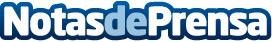 La OMS planea derrotar la meningitis antes de 2030 con prevención, atención y vacunasExpertos sanitarios nacionales e internacionales y afectados por meningitis se han dado cita en un encuentro virtual por el Día Mundial contra la MeningitisDatos de contacto:Redacción648183184Nota de prensa publicada en: https://www.notasdeprensa.es/la-oms-planea-derrotar-la-meningitis-antes-de Categorias: Medicina Industria Farmacéutica Sociedad Solidaridad y cooperación http://www.notasdeprensa.es